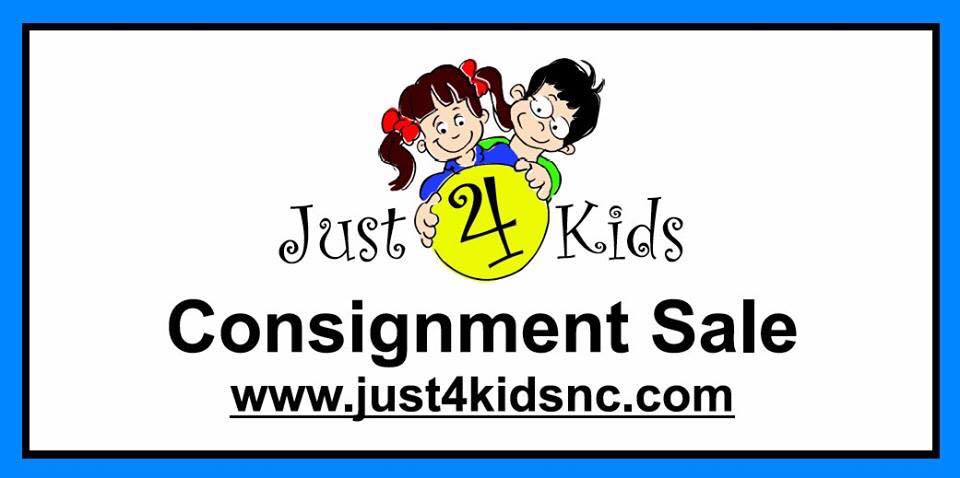 Just 4 Kids Busy Mom’s Tagging ServiceThank you for using our Busy Mom’s Tagging Service.  We are happy to offer this to consignors.  Please read the following guidelines and sign at the bottom to acknowledge and agree to all conditions.Consignor will:Prepare items as listed on www.just4kidsnc.comBring only season appropriate clothing sorted by gender.Supply hangers and pay $5 supply fee. Understand that she/he will receive 40% of their sales (unless they volunteer in which case, they will receive 50% of their sales).Pick up unsold merchandise that is not donated at the designated pick up time.Bring all items in a plastic bin with a lid (unless you are donating in which case, cardboard boxes will be accepted), labeled with consignor number.Understand that Just 4 Kids will price the item as they wish and by participating in the tagging service, consignor waives the right to price their own items.Again, thank you for working with us.Consignor Name:  ________________________________Consignor Signature:  _________________________________Consignor Number:  __________________________________Do you want your items discounted?  YES or NODo you want your items donated?  YES or NOIf your items are NOT donated, it is your responsibility to pick up the unsold merchandise during the scheduled pick up day/time. If you do not pick up, your items will be donated.Date: ______________________________________________